Добро пожаловать в виртуальный методический кабинет нашей школы!«Кабинет, — читаем в этимологическом словаре Макса Фасмера, — ларец с выдвижными ящиками». В XVI — XVII веках такими «ларцами» украшали комнаты дворцов, и стоили они целое состояние. Значение «рабочее помещение» слово «кабинет» получило только в ХVIII веке. А в ХIХ веке стало употребляться в том значении, в котором мы используем его сейчас, — комната для интеллектуальных занятий.Примерно к этому же времени относится появление в русском языке и слова «интеллигенция». По крайней мере «интеллигенты» ХIХ века — Л.Толстой, Ф.Достоевский, А.Чехов — писали свои бессмертные произведения в рабочих кабинетах. Хочется верить, что сочетание «методический кабинет» соотносится с сочетанием «интеллигентный педагог» и предполагает, что именно здесь можно «интеллектуально поработать».Виртуальный методический кабинет форма интерактивного общения учителей, где можно обменяться информацией, высказать свою точку зрения, получить консультацию по интересующему вопросу; возможность организовать эффективное методическое пространство для учителей, с доступом к необходимой информации в любое время суток; оперативная методическая помощь молодым специалистам; возможность принять активное участие в виртуальных методических мероприятиях, представить опыт работы. ЗАДАЧЕЙ виртуального методического кабинета является организация сетевого взаимодействия, совместный поиск решения проблем, написание коллективных статей, участие в телекоммуникационных мероприятиях.Методическая работа МЕТОДИЧЕСКАЯ РАБОТА - вид образовательной деятельности, представляющий собой совокупность мероприятий, проводимых администрацией школы, учителями в целях овладения методами и приемами учебно-воспитательной работы, творческого применения их на уроках и во внеклассной работе, поиска новых, наиболее рациональных и эффективных форм и методов организации, проведения и обеспечения образовательного процесса в школе. ЦЕЛЬ МЕТОДИЧЕСКОЙ РАБОТЫ: оказание действенной помощи учителям и классным руководителям в улучшении организации обучения и воспитания школьников, обобщение и внедрение передового педагогического опыта, повышение теоретического уровня и педагогической квалификации учителей и работников школы. СПОСОБСТВУЕТ повышению уровня профессионального мастерства педагогов ПОМОГАЕТ внедрению достижений науки и передового педагогического опыта в практику работы школы СТИМУЛИРУЕТ развитие педагогического творчества Основные направления деятельности:1. Аналитическая деятельность:- мониторинг профессиональных потребностей педагогов;- создание банка данных о педагогическом коллективе школы;- изучение и анализ состояния и результатов работы школьных методических объединений учителей-предметников;-сбор и обработка результатов учебно-воспитательного процесса;-изучение, обобщение и распространение передового педагогического опыта.2. Информационная деятельность:- формирование банка педагогической информации (нормативно-правовой, методической и т.д.);- ознакомление педагогов с новинками педагогической, психологической, методической литературы;3. Организационно-методическая деятельность:- методическое сопровождение и оказание практической помощи молодым специалистам, педагогам в период подготовки к аттестации, в межаттестационный и межкурсовой период;- планирование и организация повышения квалификации и профессиональной переподготовки педагогов;- участие в разработке элективных курсов для организации предпрофильной подготовки;- подготовка и проведение научно-практической конференции, семинаров.4. Консультативная деятельность:- организация консультаций для педагогов;- популяризация инновационной деятельности;- консультирование педагогов и родителей по вопросам обучения и воспитания детей.Направления методической работыРабота педагогического совета.Работа по единой методической теме.Работа школьных методических объединений учителей-предметников.Работа с молодыми специалистами.Организация и проведение семинаров, конференций.Повышение квалификации учителей, их самообразование.Обобщение передового педагогического опыта (сайты педагогов).Аттестация педагогических работников.Анализ работы методической службы за 2020-2021 учебный годВнутришкольный контроль учебно-воспитательного процесса на 2021-2022 учебный годПлан работы методической службы на 2021-2022 учебный год 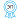 - Приложение к Плану работы "План-график проведения предметных недель"- Приложение к Плану работы "Об организации школ передового педагогического опыта"Приказ об организации научно-методической работы с педагогическими кадрами Работа педагогического советаПедсовет 27.08.2021Педсовет 25.11.2021Работа по единой методической темеАнализ работы методической службы за 2020-2021 учебный годПлан работы методической службы на 2021-2022 учебный годРабота с молодыми специалистамиПримерная циклограмма методической работы с вновь пришедшим молодым педагогомПлан работы с молодыми специалистами на 2021-2022 уч.годРабота по организации профессиональной коммуникацииОрганизация и проведение семинаров, конференций   В 2021-2022 учебном году на базе МБОУ СШ №19 им.И.П.Мытарева запланированы следующие мероприятия: «Час наставничества» (октябрь), городской семинар для заместителей директор по УВР (ноябрь), городской семинар учителей физики (ноябрь), городской семинар  учителей начальных классов (ноябрь), Единый методический день в рамках Недели «Национальный проект «Образование», городской семинар  учителей биологии (декабрь), городской семинар учителей музыки (апрель).  Аттестация педагогических работниковПлан-график по организации работы по аттестации педагогических работников на 2021-2022 уч. годПортфолио к аттестации на первую и высшую категорииПеречень форм, методов, способов транслирования опыта практических результатов своей профессиональной деятельностиМетодические рекомендации по размещению на официальном сайте образовательной организации (персональном сайте) результатов деятельности педагогического работникаПОРЯДОК  ФОРМИРОВАНИЯ  ПАПКИ  на min-основеМодель аттестации учителей на основе использования единых федеральных оценочных материаловПлан - график прохождения процедуры аттестации на 2021-2022 учебный годРабота школьных методических объединений План – график проведения предметных недель